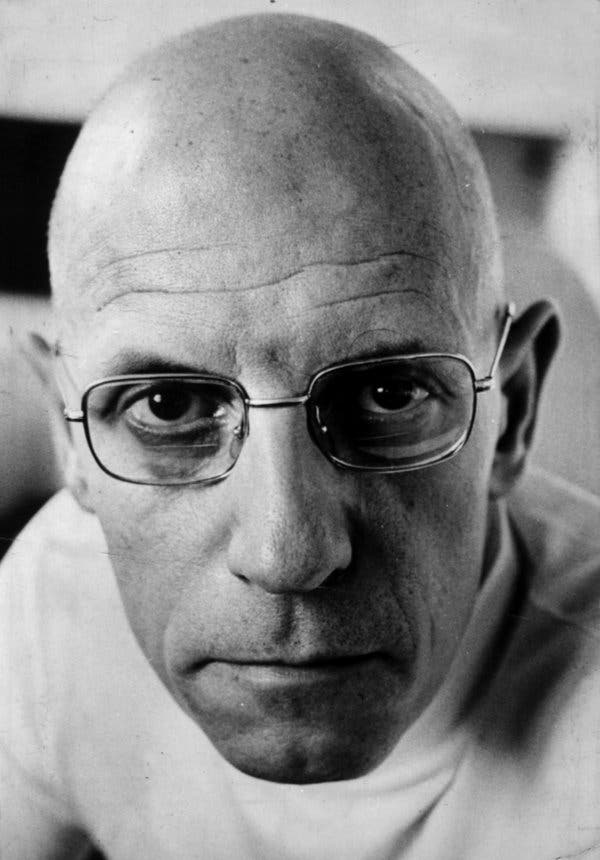 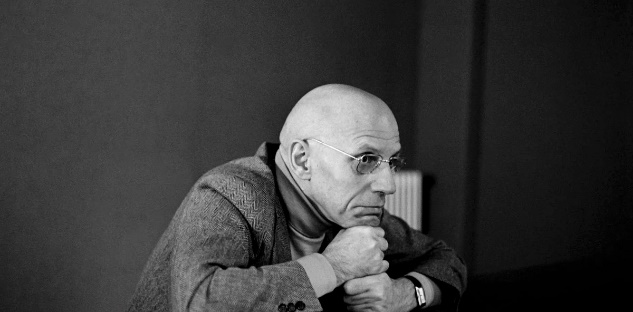 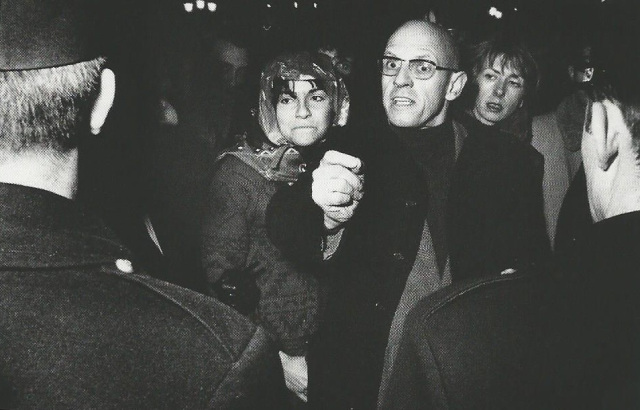 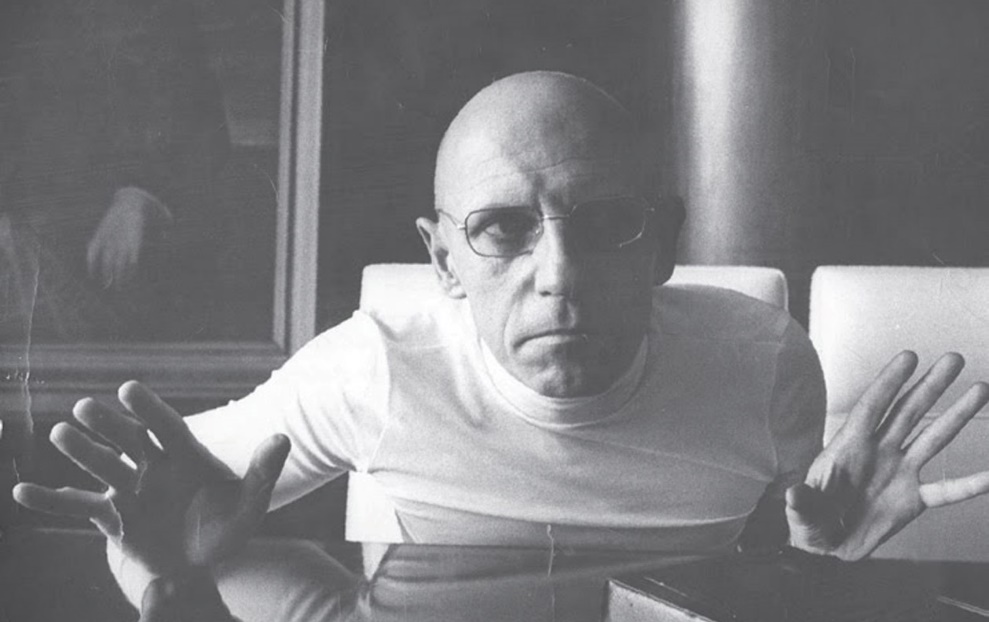 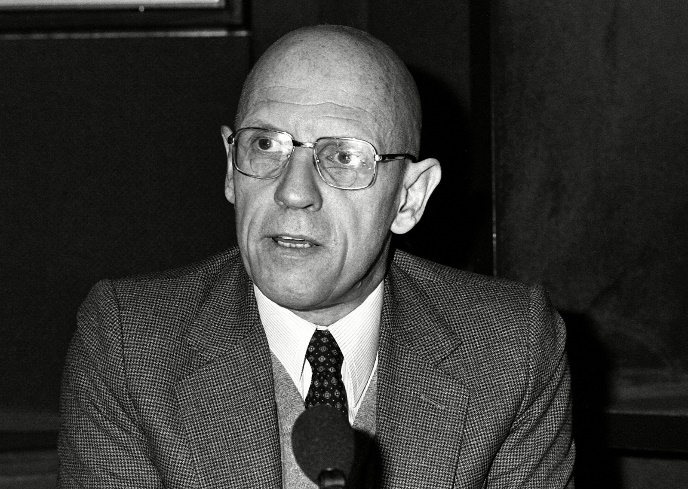 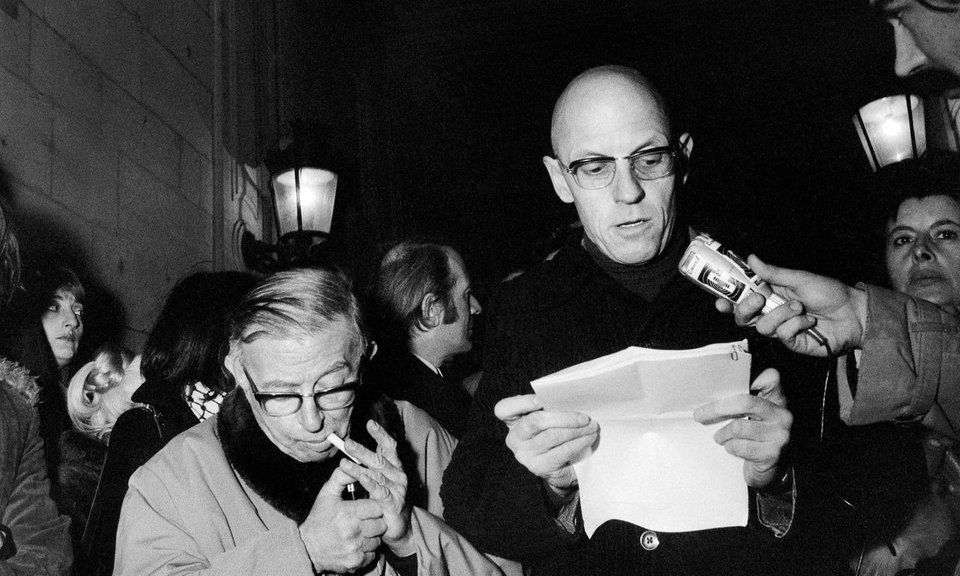 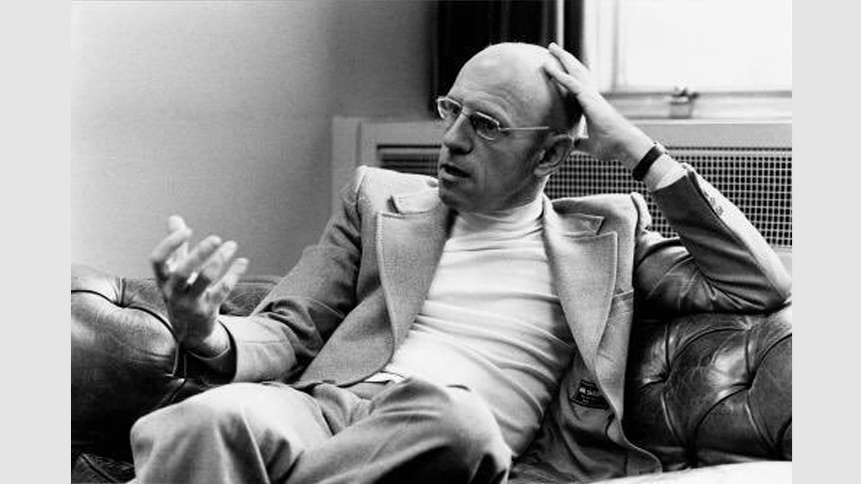 The following, according to an order published at the end of the seventeenth century, were the measures to be taken when the plague appeared in a town. Now, let’s make art. Bentham’s Panopticon is the architectural ﬁgure of this composition. We know the principle on which it was based: at the periphery, an annular building; at the centre, a tower; this tower is pierced with wide windows that open onto the inner side of the ring; the peripheric building is divided into cells, each of which extends the whole width of the building; they have two windows, one on the inside, corresponding to the windows of the tower; the other, on the outside, allows the light to cross the cell from one end to the other. All that is needed, then, is to place a supervisor in a central tower and to shut up in each cell a madman, a patient, a condemned man, a worker or a schoolboy. By the effect of backlighting, one can observe from the tower, standing out precisely against the light, the small captive shadows in the cells of the periphery. They are like so many cages, so many small theatres, in which each actor is alone, perfectly individualized and constantly visible. The panoptic mechanism arranges spatial unities that make it possible to see constantly and to recognize immediately. In short, it reverses the principle of the dungeon; or rather of its three functions — to enclose, to deprive of light and to hide — it preserves only the ﬁrst and eliminates the other two. Full lighting and the eye of a supervisor capture better than darkness, which ultimately protected. Visibility is a trap.